별지 서식<양식 1>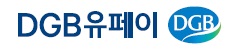 <양식 2>입  찰  서※별도 봉투에 밀봉하여 제출귀 ㈜DGB유페이의 입찰유의서와 공고사항 등에 따라 응찰하며, 본 입찰이 귀 ㈜DGB유페이에 의하여 수락되면 계약 일반조건과 특수조건 및 기타 계약상의 모든 조건에 따라 위의 입찰금액으로 계약기간 내에 구축을 완성할 것을 확약하며, 이 입찰서를 제출합니다.붙  임 : 1. 상세 견적서 제출2. 입찰보증금 제출(현금 또는 보증보험증권)년     월     일(입찰자) 회 사 명 : 주    소 : 대표이사 :                (인)주식회사 DGB유페이 귀하[서식 1]일반현황 및 연혁[서식 2]유사분야 사업내역(단위 : 백만원, M/M)※ 최근 3년간(2020.01.01 이후) 유사분야 사업실적 기재(최근 사업실적이 위로 오도록 순차적 기재)※ 공동계약일 경우 계약금액란에 제안사의 지분만 기재(비고란에 총 사업금액을 기재)※ 하도급으로 수행한 실적은 발주처의 승인을 받아야 함(비고란에 원도급 회사를 기재)※ 발주처는 담당자 및 연락처를 반드시 기재(실적확인용)※ 실적 증명을 위한 계약서 사본 및 증명원 첨부[서식 3]조직체계 및 인력현황i. 조직체계ii. 인력현황(단위 : 명)iii. 기술인력 현황(단위 : 명)※ 기술등급은 「소프트웨어 진흥법 시행령」 제2조(소프트웨어기술자의 범위)에서 정한 소프트웨어기술자의 기술등급 및 인정범위에 따라 분류[서식 4]참여인력 총괄표※ 해당분야 경력은 “00년 00월”로 기재[서식 5]비밀유지 및 준수 서약서(제안업체용)당사는 귀사의 「알뜰교통카드 서비스 기능 개선 개발 사업」에 참가함에 있어 다음 사항을 반드시 준수할 것이며, 만약 이를 위반하였을 경우에는 그 책임에 따른 어떠한 조치도 감수할 것을 서약합니다.- 다   음 -1. 당사는 귀사가 업무추진 계획의 변경 또는 내부사정으로 인하여 본 구축 사업 내용의 일부 또는 전부를 변경하거나 취소하는 경우가 발생하더라도 일체의 이의를 제기하지   않겠습니다.2. 당사는 평가 결과에 대하여 일체의 이의를 제기하지 않으며, 평가 결과의 공개도 요구하지 않겠습니다.3. 당사는 본 구축 사업의 입찰 과정 중에 취득한 귀사에 관한 일체의 사항에 대하여   비밀유지 및 외부유출 금지를 준수할 것을 서약하며, 만일 이를 위반할 경우 법적 책임을 감수하고 귀사로부터의 손해배상 청구에도 이의를 제기하지 않겠습니다.4. 당사가 제출한 서류의 내용이 허위로 작성한 사실이 발견되거나 제출한 내용을 충족시키지 못한 경우에는 선정대상에서 제외되거나 입찰보증금 귀속 이외의 손해배상 청구에도 이의를 제기하지 않겠습니다.5. 당사가 계약체결 전 단계에서 귀사와 협의 없이 제안 내용을 취소 또는 변경하는 등 프로젝트 이행에 중대한 영향을 끼친 경우에는 입찰보증금 귀속 이외의 손해배상 청구에도 이의를 제기하지 않겠습니다.년     월     일회 사 명 : 대표이사 :                (인)주식회사 DGB유페이 귀하<서식 6>청렴계약이행 확약서당사는 공정하고 투명한 기업경영과 자유경쟁이 사회발전과 기업경쟁력 향상의 관검임을 깊이 인식하며, DGB유페이의 청렴계약제도 시행에 부응하여 다음 사항을 이행할 것을 확약합니다.년    월    일▣ <양식 1> 입찰참가 신청서▣ <양식 1> 입찰서(별도 봉투에 밀봉하여 제출)▣ <서식 1> 일반현황 및 연혁▣ <서식 2> 유사분야 사업내역 및 실적증명원▣ <서식 3> 조직체계 및 인력현황▣ <서식 4> 참여인력 총괄표▣ <서식 5> 비밀유지 협약서▣ <서식 6> 청렴계약이행확약서입 찰 참 가 신 청 서입 찰 참 가 신 청 서입 찰 참 가 신 청 서입 찰 참 가 신 청 서입 찰 참 가 신 청 서입 찰 참 가 신 청 서입찰개요입찰공고번호제2023-개발운영 1호제2023-개발운영 1호제2023-개발운영 1호제2023-개발운영 1호입찰개요입찰건명알뜰교통카드 서비스 기능 개선 개발 사업알뜰교통카드 서비스 기능 개선 개발 사업알뜰교통카드 서비스 기능 개선 개발 사업알뜰교통카드 서비스 기능 개선 개발 사업신청인회사명법인등록번호신청인대표자대표전화번호신청인주  소대리인본 입찰에 관한 일체의 권한을 다음의 사람에게 위임합니다.성    명 : 생년월일 : 본 입찰에 관한 일체의 권한을 다음의 사람에게 위임합니다.성    명 : 생년월일 : 사용인감본 입찰에 사용할 인감을 다음과 같이 신고합니다.사용인감 :               (인)본 입찰에 사용할 인감을 다음과 같이 신고합니다.사용인감 :               (인)본인은 귀사에서 공고한 상기의 입찰에 참가하고자 귀사에서 정한 입찰공고 사항을 모두 승낙하고 별첨서류를 첨부하여 입찰참가를 신청합니다.붙임서류 : 1.           2.           3.           4. 년    월    일(신청인) 회 사 명 :                           대표이사 :                (인)주식회사 DGB유페이 귀하본인은 귀사에서 공고한 상기의 입찰에 참가하고자 귀사에서 정한 입찰공고 사항을 모두 승낙하고 별첨서류를 첨부하여 입찰참가를 신청합니다.붙임서류 : 1.           2.           3.           4. 년    월    일(신청인) 회 사 명 :                           대표이사 :                (인)주식회사 DGB유페이 귀하본인은 귀사에서 공고한 상기의 입찰에 참가하고자 귀사에서 정한 입찰공고 사항을 모두 승낙하고 별첨서류를 첨부하여 입찰참가를 신청합니다.붙임서류 : 1.           2.           3.           4. 년    월    일(신청인) 회 사 명 :                           대표이사 :                (인)주식회사 DGB유페이 귀하본인은 귀사에서 공고한 상기의 입찰에 참가하고자 귀사에서 정한 입찰공고 사항을 모두 승낙하고 별첨서류를 첨부하여 입찰참가를 신청합니다.붙임서류 : 1.           2.           3.           4. 년    월    일(신청인) 회 사 명 :                           대표이사 :                (인)주식회사 DGB유페이 귀하본인은 귀사에서 공고한 상기의 입찰에 참가하고자 귀사에서 정한 입찰공고 사항을 모두 승낙하고 별첨서류를 첨부하여 입찰참가를 신청합니다.붙임서류 : 1.           2.           3.           4. 년    월    일(신청인) 회 사 명 :                           대표이사 :                (인)주식회사 DGB유페이 귀하본인은 귀사에서 공고한 상기의 입찰에 참가하고자 귀사에서 정한 입찰공고 사항을 모두 승낙하고 별첨서류를 첨부하여 입찰참가를 신청합니다.붙임서류 : 1.           2.           3.           4. 년    월    일(신청인) 회 사 명 :                           대표이사 :                (인)주식회사 DGB유페이 귀하입찰공고번호제2023-개발운영 1호입찰년월일       년     월     일입찰건명알뜰교통카드 서비스 기능 개선 개발 사업알뜰교통카드 서비스 기능 개선 개발 사업알뜰교통카드 서비스 기능 개선 개발 사업입찰금액일금                    원(￦                  , 부가세 포함)일금                    원(￦                  , 부가세 포함)일금                    원(￦                  , 부가세 포함)회사명대표자주소전화번호사업분야회사설립년도보유인력현황종업원수 :          명(개발인력 :         명  /  기술지원인력 :         명  /  기타 :         명)종업원수 :          명(개발인력 :         명  /  기술지원인력 :         명  /  기타 :         명)종업원수 :          명(개발인력 :         명  /  기술지원인력 :         명  /  기타 :         명)주요연혁주요연혁주요연혁주요연혁사업명사업기간계약금액발주처투입인력비고총인원00비고기술인력00관리인력00기타00구분특급기술자고급기술자중급기술자초급기술자기능사합계☞☞☞☞☞☞☞☞☞계분야별성명연령직위투입률투입MM해당분야경력담당업무기술등급비고PM00부문00부문1.당사는 계약체결 및 계약이행 과정에서 DGB유페이의 계약 관련 임직원에게 직〮간접적으로 금품, 향응 등 접대나 부당한 이익을 제공하지 아니한다.2.당사는 계약체결 및 계약이행 과정에서 DGB유페이의 계약 관련 임직원에게 금품, 향응 등을 제공하였을 경우에는 입찰제한, 계약해지, 거래중단 등 어떠한 불이익도 감수한다.3.당사는 계약체결 및 계약이행 과정에서 DGB유페이의 계약 관련 임직원에게 금품, 향응 등을 제공한 사실이 드러날 경우 계약해지 등 DGB유페이의 불이익 처분과 관련하여 민〮형사상 일체의 이의를 제기하지 아니한다.입찰자주   소 :입찰자상   호             :입찰자대 표 자   :